CV of  ROHAN BASUName:		Rohan Basu				Designation: 	Assistant Professor		Address for Communication: 	(office) Department of Mass Communication School of Humanities & Social SciencesGirijananda Chowdhury UniversityAzara, Guwahati-781017Mobile No.: 9874606543WA No: 9874606543Email: rohan.cogito@gmail.comSex: Male				Date of Birth:	27-05-1985			Educational Qualifications:Languages known:	ENGLISH, HINDI		(Read, Write & Speak)		Academic/Administrative Experience: None			List of Publications:•	‘Book Review: Brian Black’s In Dialogue with the Mahabharata’ in Journal of Human Values, 2023. 29(1), 85-87. DOI: 10.1177/09716858221109321•	‘The Immediate and the Impossible: Review of Anirban Das’s Towards a Politics of the (Im)possible. The Body in Third World Feminism’ in Journal of Jadavpur University’s School of Women Studies, 2015. 33, 80-82. ISSN:2394-2142. Co- authored with Arunima Chakraborty.Research Experience:Doctoral thesis guided:NilResearch & Consultancy Projects: NilMembership of Professional bodies:NilAward, Fellowship & Recognition:ICSSR Doctoral Fellow (2014-2017)Awarded UGC-NET 2017.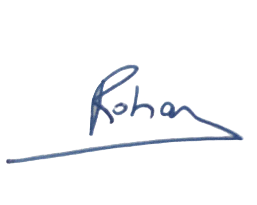 Date:   8/03/2024									(Rohan Basu)Sl.Examination PassedYear of passingBoard / Council /No.UniversitySpecialization1HSLC/10th Std.2001CBSEScience, Social Science, Mathematics2HSSLC/10+2 Std.2003CBSEPhysics, Chemistry, Mathematics, Economics3Degree2006 (B.Sc.)University of DelhiComputer Science5Master’s Degree2012 (M.A.)Indira Gandhi National Open UniversitySociology6M.Phil. in Social Sciences2014Jadavpur UniversityVisual Culture, Cinema7Ph.D. in Social Sciences2023Jadavpur UniversityVisual Culture, Cinema8P.G. Diploma in Journalism2007Asian College of JournalismPrint Journalism, Arts & Culture